Welcome to Year 12 German! Type of course: 2 year linear (final exams in Yr 13) course with internal AS style exams/mocks in the spring/summer of Year 12.  Link to specification: https://www.aqa.org.uk/subjects/languages/as-and-a-level/german-7662  Content of exams:Paper 1 - Listening, Reading and Writing + Translation (G to E and E to Gbased on all topics studied in Years 12 and 132hrs 30 mins, 100 marks, worth 50% of A-LevelPaper 2 - Essay paper – written in German 2 x essays: 1 x book and 1 x film (approx. 300 words each)2 hours, 80 marks, 20% of A-LevelFilm to be studied (start summer Yr 12) ‘Goodbye Lenin’Book to be studied (start in Y13) ‘Russendisko – Wladimir Kaminer Paper 3 – SpeakingDetailed discussion of one topic card from all topics studied in Yrs 12 and 13 Presentation and discussion on Individual Research Project (IRP)Max 16-18 mins, 60 marks, 30% of A-Level  Year 12 topic content: Familie im Wandel Die Digitale Welt JugendkulturFeste und Traditionen Kunst und ArchitekturDas Berliner Kulturleben Year 13 topic content: EinwanderungIntegrationRassismusDeutschland und die Europäische UnionDie Politik und die Jugend Die Wiedervereinigung und ihre Folge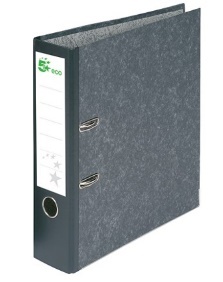 You will need: A5 journal/notebook for vocabularyA4 lever arch file (big and tall) A4 loose leaf paper 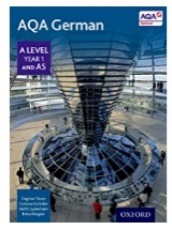 Set of at least 10 dividersTextbook (can be second hand but make sure it’s the correct edition): AQA German A Level Year 1 and AS, Sauer, Schicker et al Oxford, 2016 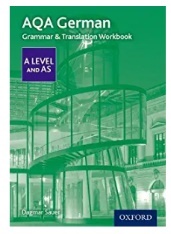 ISBN 978 019 836689 8 You can also access this through Kerboodle. If you used it in Year 11 – your access should still work.Grammar workbook (Second hand not advisable as you’ll be writing in this.  Make sure it’s the correct edition):AQA German Grammar and Translation Workbook A Level and AS, Sauer, Oxford, 2017 ISBN 978 019 841554 1To do ideas before term starts: 1	Grammar ***required learning***:Revise and be confident with the following grammar points: Present tense regular and irregular Past tense (and when to use haben/sein) Future tense Word order, in particular: Verb second and inversion Time Manner Place How word order changes after subordinating conjunctions such as weil/obwohl etc You should review your GCSE notes and exercises but the following will also be helpful: www.languagesonline.org.uk BBC Bitesize German www.german.net (lots of grammar revision activities to choose from here) 2	Online learning – topic vocab, useful phrases + expressions ***required learning***:   Quizlet – Yr 12 German https://quizlet.com/join/rSKkN9nXh Duolingo – Yr 12 German - https://www.duolingo.com/o/cvufyt Also try this Kahoot game: Das große Deutschland Quiz3	Follow your fancy: choose activities from the following categoriesa)	TV and Films to watch b) 	Music, Books and PodcastsDiscover German music on Spotify: https://open.spotify.com/user/goethe-institut Find a German song/band/artist you like and complete the gapfills until you can complete ‘advanced’ (or even ‘expert’?!) https://lyricstraining.com/de/ With a free Norfolk Libraries card you can access thousands of international newspapers and publications in many languages through the PressReader app for free. Instructions on how to set this up https://www.norfolk.gov.uk/libraries-local-history-and-archives/libraries/find-an-item/ebooks-and-eaudioFind some German language podcasts that you enjoy and listen to them regularlyc)	Getting to know the German society and the Germans  Explore what’s typical of Germany and German society and uncover some of the quirks! Videos in English https://www.dw.com/en/top-stories/meet-the-germans/s-32641 ,  Resources in German:  http://www.goethe.de/ins/gb/lp/prj/mtg/mat/deindex.htm  and  video lessons with resources https://www.dw.com/de/deutsch-lernen/das-deutschlandlabor/s-32379  d)	News and current affairsBulletin of daily news in slowed down German + transcript: https://www.dw.com/de/deutsch-lernen/nachrichten/s-8030  To practice pronunciation and intonation, read along, out loud, with the script.More news in Slow German https://open.spotify.com/show/4CAPKEyQ9KHtm9XEkjWHp3 Scroll down to ‘7 Tage Rückblick’ and watch 1 episode of news every week, making a note of ANYTHING you understand (and ignoring what you don’t for now):https://www.zdf.de/kinder/logo/alle-logo-sendungen-100.htmlStart following at least 3 different German language news outlets on social media – aim to find some each from Germany, Switzerland and AustriaResearch: What are the political parties in Germany/Switzerland/Austria?  Who are they led by? What do they stand for? What are the main political issues at the moment? e)	Social Media Start a collection of German language memesFollow a range of German language social media accounts: you could start by looking at the @goetheinstitut_london or @dw_deutschlernen page on IG Find out who the current social media influencers are in German, Switzerland and AustriaFollow a range of German social media accounts related to your own hobbies and interestsf)	Other ideasFind a German recipe and try it out. Cake, anyone?,50 Kuchen, eine Heimat https://www.dw.com/de/themen/50-k%C3%BCchen-eine-heimat/s-32912 Research a topic of your interest related to German or a German-speaking country and prepare a mini oral/online presentation about it Vlog your summer, create memes, write a song, poem or story – get creative! Spend 10 minutes trying to learn the German:states https://online.seterra.com/en/vgp/3014capital cities https://online.seterra.com/en/vgp/3189important cities https://online.seterra.com/en/vgp/3030Research these opportunities for visiting Germany:https://ukgermanconnection.org/yp/get-involved/german-pupil-courses/https://www.workexperienceabroad.co.uk/germany/Find your preferred online dictionary http://dict.cc  - Extensive online German dictionary from a number of languageswww.WordRef.com - online dictionaries in a number of languages www.duden.de  - monolingual German dictionary www.verbix.com  - online verb conjugator www.collinsdictionaries.com www.bab.la www.pons.comwww.lexicool.com http://dictionary.cambridge.org And if you really must use an online translation tool then try these: Linguee - advanced, sophisticated translation comparison tool www.linguee.com    Deepl - even more advanced than Linguee - www.deepl.com Find a range of German language learning apps – Which would you recommend and why?Put your phone/tablet/gaming console into GermanIf you have any questions, then please drop us a line: e.gibson@cns-school.org See you soon, bis bald! SiteTitleTV/FilmSummaryNetflixSkylinesTVCrime drama series about hip-hop producerNetflixHoliday SecretsTVFamily secrets come out at ChristmasNetflixWe Are The WaveTVTeens revolt against nationalismNetflixCriminal: GermanyTVSet within the interview room of a police stationNetflixCharitéTVMedical/historical dramaNetflixCharité at WarTVSet in hospital during WW2NetflixDarkTVMystery drama – German ‘Stranger Things’NetflixNailed It! GermanyTVAmateur baking showNetflixLook Who’s BackFilmSatire about HitlerNetflixThe Awakening of Motti WolkenbruchFilmComedy about an Orthodox Jewish man falling in love with a non-Jewish womanNetflixRock My HeartFilmAnimal filmNetflixMy FührerFilmComedy about Hitler preparing for a speechNetflixWe are young. We are strong.FilmBased on the Xenophobic riots in North Germany in the 1990sNetflixTrick or TreatersFilmAnimationAmazon PrimeWelcome to GermanyFilmA German family takes in a refugeeAmazon PrimeBalloonFilmGermans attempt to flee the East by using a hot air balloon.Amazon PrimeBehind the WallDocuDocumentary about East/West Berlin and the fall of the wall.Amazon PrimeDas Leben der Anderen (Lives of Others)Film Film about the work of the Stasi in East German and how they spied on the populationAll4/Walter PresentsDeutschland 83Deutschland 86TVDrama about young East German sent as a spy to the West. YouTubeSophie Scholl FilmFilm about the anti-Nazi resistance fighter, Sophie Scholl YouTubeDas Wunder von BernFilm Film about a young boy who adores football and the first World Cup after WW2zdf.deGerman equivalent of iPlayerFilms, documentaries, series, current affairs, series, soaps, culture- all in German – give it a go!Films, documentaries, series, current affairs, series, soaps, culture- all in German – give it a go!ardmediathek.de/ardGerman equivalent of iPlayerFilms, documentaries, series, current affairs, series, soaps, culture- all in German. Give the police series Tatort a go – different city teams  have their own series!Films, documentaries, series, current affairs, series, soaps, culture- all in German. Give the police series Tatort a go – different city teams  have their own series!